Отчет по выполненным работам на средства самообложения по Янабуляковскому СП в 2018 году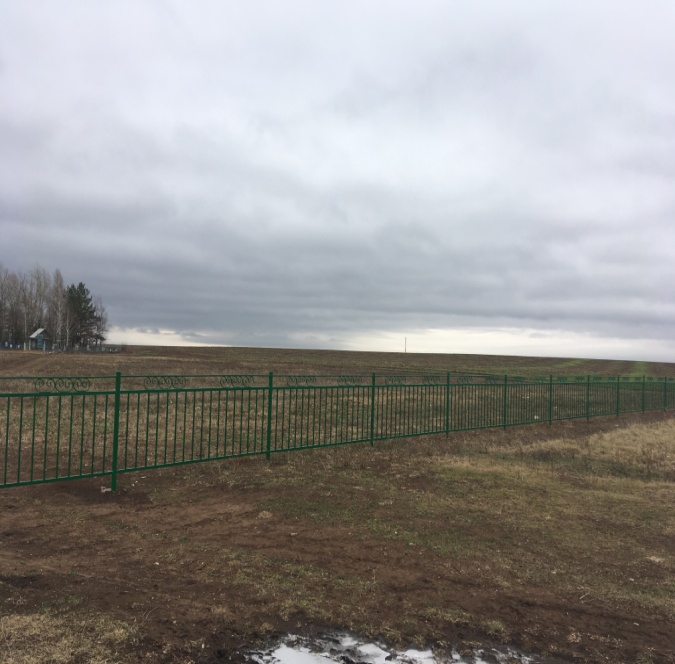 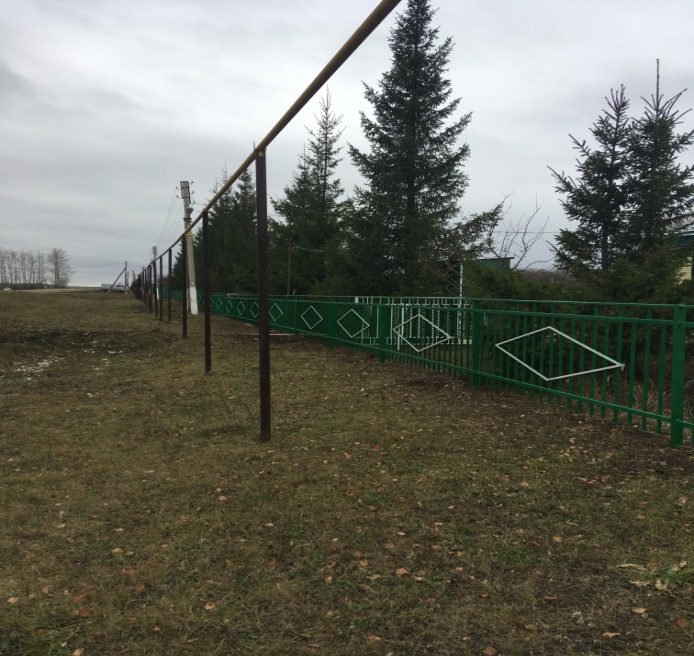 Всего средств по самооблажениюв том числев том числе374 000,00         руб.средства населения-74800    руб.софинасированиеиз Республики Татарстан299200    руб.